November 23, 2021A-2020-3019859Utility Code: 212285Susan Simms Marsh, Esq.Deputy General CounselPennsylvania American Water Company852 Wesley DriveMechanicsburg, PA  17055Susan.marsh@amwater.com Re:	Application of Pennsylvania-American Water Company under Section 1102(a) of the Pennsylvania Public Utility Code, 66 Pa. C.S. § 1102(a), for approval of (1) the transfer, by sale, of substantially all of Valley Township’s assets, properties, and rights related to its water treatment and distribution system to Pennsylvania-American Water Company, and (2) the rights of Pennsylvania-American Water Company to begin to offer or furnish water service to the public in Valley Township, and in a portion of West Caln and East Fallowfield Townships, Chester County, PennsylvaniaDear Ms. Marsh:	On November 19, 2021, Pennsylvania-American Water Company (“PAWC”) filed Supplement No. 30 to Tariff Water-PA P.U.C. No. 5 to become effective on November 19, 2021.  Supplement No. 30 was filed in compliance with the Commission’s Order entered October 28, 2021, at Docket No. A-2020-3019859 evidencing Commission approval for PAWC to furnish water services to the public in Valley Township, Chester County, Pennsylvania.  	Commission Staff has reviewed the tariff revisions and found that suspension or further investigation does not appear warranted at this time.  Therefore, in accordance with 52 Pa. Code Chapter 53, Supplement No. 30 to Tariff Water-PA P.U.C. No. 5 is effective by operation of law as of the effective date contained on each page of the supplement.  However, this is without prejudice to any formal complaints timely filed against said tariff revisions.	If you have any questions in this matter, please contact Marie Intrieri, Bureau of Technical Utility Services, at (717) 214-9114 or maintrieri@pa.gov.  						Sincerely,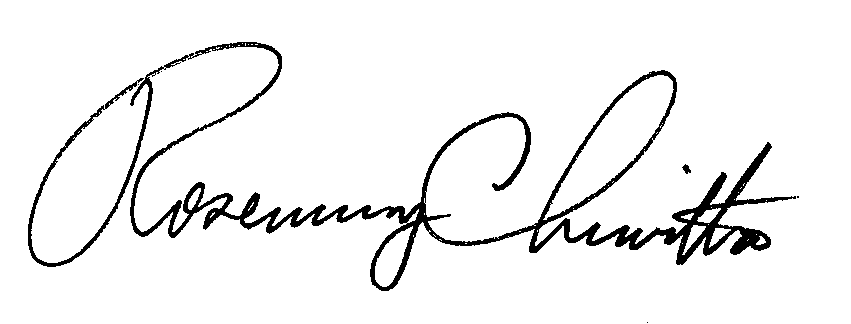 						Rosemary Chiavetta						Secretary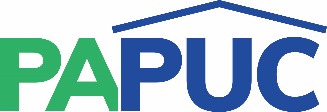 COMMONWEALTH OF PENNSYLVANIAPENNSYLVANIA PUBLIC UTILITY COMMISSIONCOMMONWEALTH KEYSTONE BUILDING400 NORTH STREETHARRISBURG, PENNSYLVANIA 17120